П О С Т А Н О В Л Е Н И Еот 16.12.2020   № 1353г. Майкоп  О внесении изменения в состав комиссии по делам несовершеннолетних и защите их прав Администрации муниципального образования «Город Майкоп»С целью повышения эффективности в работе комиссии по делам несовершеннолетних и защите их прав Администрации муниципального образования «Город Майкоп», п о с т а н о в л я ю:1. Внести изменение в состав комиссии по делам несовершеннолетних и защите их прав Администрации муниципального образования «Город Майкоп», утвержденный постановлением Администрации муниципального образования «Город Майкоп» от 10.08.2020 № 765 «О комиссии по делам несовершеннолетних и защите их прав Администрации муниципального образования «Город Майкоп, дополнив строкой следующего содержания:«».2. Опубликовать настоящее постановление в газете «Майкопские новости» и разместить на официальном сайте Администрации муниципального образования «Город Майкоп».3. Настоящее постановление вступает в силу со дня его официального опубликования.Глава муниципального образования «Город Майкоп»                                                                                 А.Л. Гетманов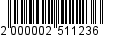 Администрация муниципального 
образования «Город Майкоп» 
Республики Адыгея
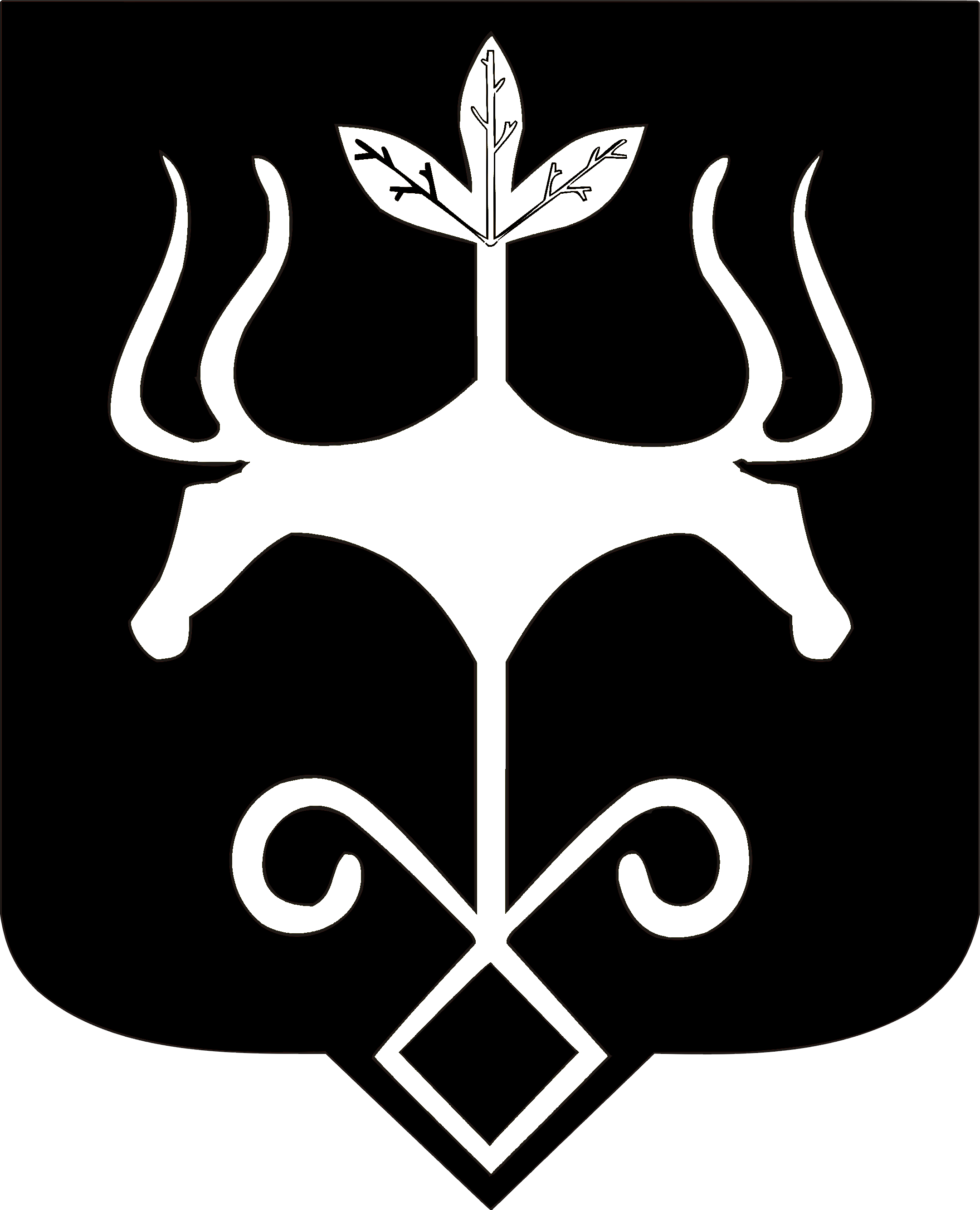 Адыгэ Республикэм
муниципальнэ образованиеу «Къалэу Мыекъуапэ» и Администрацие
119.Хакуй Амиран Руслановичначальник Майкопского линейного пункта полиции Белореченского линейного отдела полиции Краснодарского линейного Управления Министерства внутренних дел Российской Федерации на транспорте, капитан полиции (по согласованию)